إلى/. د.جوان ابراهیم عبدالله المحترمجامعە صلاح الدین – کلیە اللغاتم/معاملة ترقية تحية طيبة :نظرا للسمعة العلمية الطيبة و الامانة العلمية التي تتسمون بها، نرسل لكم طيا الابحاث المرفقة لأحد تدريسيي جامعة دهوك المقدمة  لغرض الترقية العلمية إلى المرتبة المبينة في استمارة التقويم المرفقة مع الابحاث، راجين تفضلكم بتقويمها واعادتها خلال اسبوعین ,وفي حالة الاعتذار يرجى تبليغنا بالسرعة الممكنة شاكرين تعاونكم معنا .يرجى التفضل باعلامنا عند استلام المعاملة على البريد الالكتروني ادناه.مع التقدير........المرفقات/البحوث عدد ٣استمارة التقییم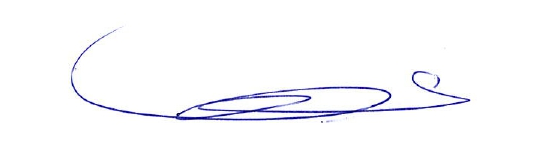 نسخة منه إلى/ الاضبارة الخاصة